GMR Stg-BOOM 2020-2021										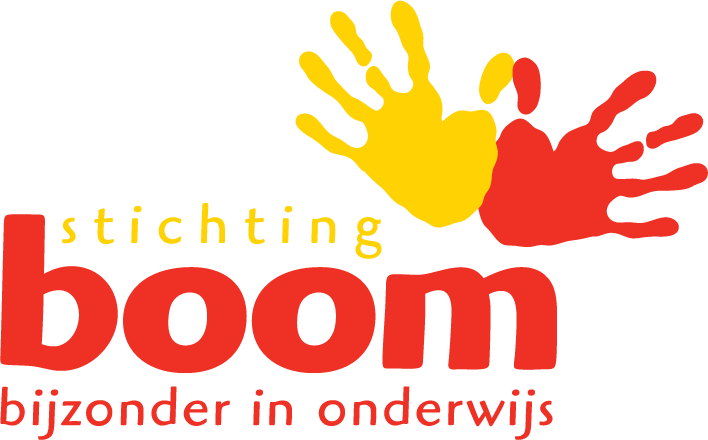 Besluitenlijst / overzicht actiepunten GMR vergadering: dinsdag 15 september aanvang 19.30 uurLocatie:                  De TovervogelOverzicht actiepunten GMR vergadering: woensdag 27 januari aanvang 19.30 uurLocatie:                  via Teams (online)Overzicht actiepunten GMR vergadering: maandag 19 april 2021 aanvang 19.30 uurLocatie:                  Via TeamsNrOnderwerpStatusBijlageTijdstipBesluit / Actie(evt.) Toelichting1Opening vergaderingInformatiefNee19.30Afwezig met afmelding:Wesley D (P-Tovervogel)Dorris vdW / Sophie B (O-Tovervogel)2Werkdruk en onderwijsvernieuwing, stand van zakenInformatief Nee19.35Diverse ontwikkelingen. Aantal stagiaires neemt toe omdat Pabo groeit. Meer OOP, beschikbare middelen worden ingezet.Alle MR’en: update inzet Werkdrukmiddelen  Onderwijsvernieuwing volgende keer3Fusie Pannenschuur / Nieuwe school ontwikkelingenInformatiefNee19.454KlimaatbeheersingInformatiefNee19.55Vraag aan Jeroen: hoe kan de MR / GMR bestuur steunen in klimaatbeheersing?Medio november?Metingen worden gedeeld.5Standpunt SinterklaasDiscussieNee20.10Jeroen geeft reactie obv uitingen sinterklaas comité. 6Beleidsstuk leerlingreguleringInformatiefNee20.207Rondvraag JeroenInformatiefNee20.308Vaststelling besluitenlijst vorige vergaderingBesluitJa20.35Besluitenlijst9Vraag aan MR’en of er voldoende duidelijkheid is over functie en taak van oa IB’er, bouwcoördinator en andere functies / taken. Gaat ook om wie waarvoor verantwoordelijk is.DiscussieNee20.36Vraag aan RvB om duidelijkheid over taak / functie / rol bijzondere plekken. IB / bouwcoordinator.12Ingezonden poststukkenInformatiefNee20.5013Stand van zaken actiepunten vorige vergaderingBesluitNee20.5514Rondvraag en sluitingNee21.00NrOnderwerpStatusBijlageTijdstipBesluit / Actie(evt.) Toelichting1Opening vergaderingInformatiefNee19.30Afwezig met afmelding:Dennis vdD & Karin vR ( de Coppele)2Update inzet werkdrukmiddelenInformatief Nee19.35Door de leden wordt aangegeven dat extra ondersteuners (gymdocenten bijv) als zeer prettig wordt ervaren. Jeroen geeft aan dat dit soort ondersteuning niet als permanent gezien kan worden. De politiek kan dit extra ‘potje’ wegbezuinigen.3LeerlingreguleringsbeleidInformatiefJa19.45Urgentie zit hier bij vooral de Bunders en Mozaik. Er is wel getoetst of dit beleid kan (door jurist o.a.) maar het is niet geheel waterdicht als er bezwaar wordt gemaakt. 4AsbestInformatiefNee19.55Dit onderwerp kan van de agenda. Er is een schikking getroffen. 5Brief Jeroen inzake bestuurlijke fusieDiscussieNee20.00Extern bureau ingeschakeld om te onderzoeken waar kansen liggen  Dataonderzoek. Dit onderzoek wordt besproken tussen Jeroen en directeuren van de andere stichtingen. Het resultaat hiervan wordt nog teruggekoppeld vanuit Jeroen naar de GMR.  6BegrotingInformatiefNee20.10-7KoersplanInformatiefNee20.20-9: Wijzigingen in rol van GMRInformatiefNee20.25Op de agenda zetten voor volgende keer. Jeroen stuurt nog stukken toe over dit onderwerp.9: Rondvraag JeroenInformatiefNee20.30Klimaatbeheersing in MR binnen eigen school bespreken met directeur. 9Vaststelling besluitenlijst vorige vergaderingBesluitJa20.35Besluitenlijst-10Besluit leerlingreguleringsbeleidBesluitJa20.45Iedereen stemt in.11Ingezonden poststukkenInformatiefNee20.50Wesley D en Jan dL gaan zitten voor profiel van de nieuwe bestuurder (vervanger Jeroen Z) en voor de benoemingsprocedure. Alle input vanuit de leden m.b.t. het profiel mailen naar w.diepens@stgboom.nl dit kan tot uiterlijk maandag 1 februari. Jan deL en Bertrand V nemen vanuit de GMR deel aan de werkgroep van de bestuurlijke fusie.12Stand van zaken actiepunten vorige vergaderingBesluitNee20.55-13Rondvraag en sluitingNee21.00Urgent: Voelt iemand zich binnen de GMR geroepen om de voorzittersrol over te nemen van Roel vdB? NrOnderwerpStatusBijlageTijdstipBesluit / Actie(evt.) Toelichting1Opening vergaderingInformatiefNee19.30Paul (interim bestuurder) stelt zich kort voor. Bestuurder van Edu-Ley (Goirle). De rol van Paul is vooral monitoren en beslissingen nemen waar nodig.2Samenwerkingstraject Edu Ley & SamenwijsInformatief Nee19.40Er is een rapport opgesteld door BMC. De conclusie is dat er geen urgentie tot samenwerking is tussen stichting Boom, Edu-ley en Samenwijs. Hier zitten 3 gelijkwaardige partijen aan tafel. De vraag is welke ambitie er is? Welke vorm van samenwerking is hier het meest passend bij? Om tot dit antwoord te komen zijn een aantal werkgroepen actief, bestaande uit de DAR. Bertrand en Jan zijn degene die vanuit de GMR aansluiten bij de werkgroep organisatie & beleid.3: Rondvraag InformatiefNee19.55Er zijn wisselende behoeften wat betreft het hebben van een device (laptop) dat personeel mee naar huis kan nemen. Hier is binnen de stichting geen beleid op gemaakt. Paul inventariseert hierover bij de DAR.Klimaatbeheersing: Verzoek om dit terug op de agenda te zetten. Hoe zit het met die metingen? Wie houdt dit bij? Wie monitort dit dan?Paul gaat dit inventariseren bij de DAR. Proces blijft bij de MR en dit onderwerp komt niet terug op agenda GMR, tenzij er relevante nieuwe ontwikkelingen zijn of juist een gebrek daaraan.4BestuursformatieplanBesluitJa20.00Het is besproken binnen de DAR. Het is een plan op hoofdlijnen. Opmerking op bestuursformatieplan: 1:We zien graag de verbinding met onderwijskwaliteit. 2: Beleid inzake leerlingenregulering om toelatingsbeleid bij de GMR ter kennis te brengen. 5:Vaststelling besluitenlijst vorige vergaderingBesluitJa20.10Besluitenlijst6:Stand van zaken actiepunten vorige vergaderingBesluitNee20.157:Rondvraag en sluitingNee20.25Volgende GMR vergadering op: 21 juni